Oppgave 1/ Užduotis Nr.1Beskriv disse eventyrfigurene med dine egne ord. Prøv å bruke så mange adjektiv du kan:Apibūdink savais žodžiais šiuos pasakos veikėjus. Panaudok kuo daugiau būdvardžių: 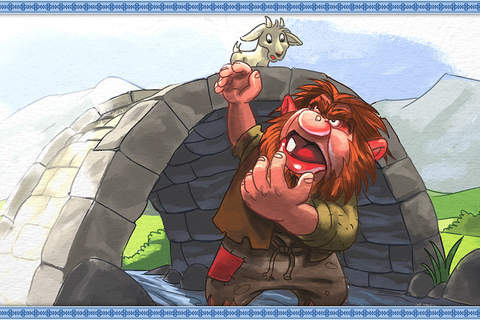 Oppgave 2/ Užduotis Nr. 2Sett bildene i riktig rekkefølge.Išdėliok paveiksliukus teisinga eilės tvarka.Oppgave 3/ Užduotis Nr. 3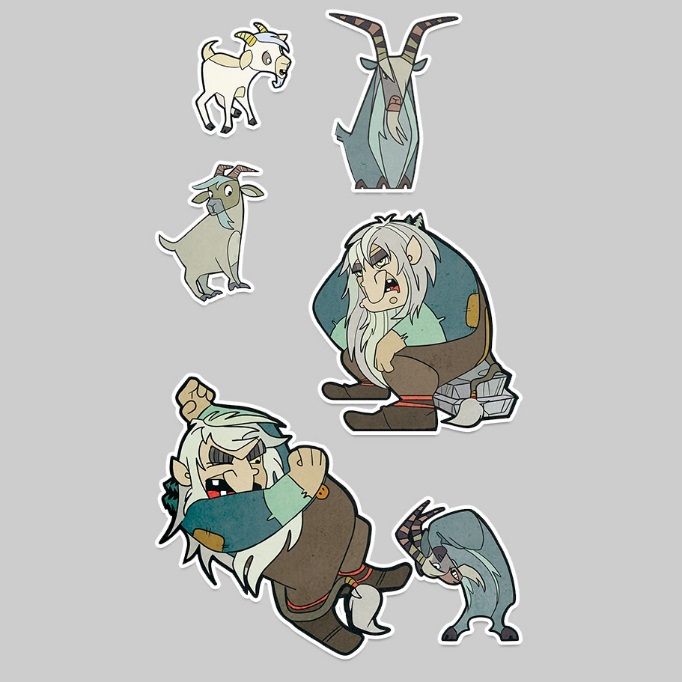 Oppgave 4/ Užduotis Nr. 4Se på bildet. Prøv å gjenfortelle «De tre bukkene Bruse».Žiūrėdamas į paveikslėlį pabandyk papasakoti pasaką „Trys ožiai Žebriai“.Oppgave 5/ Užduotis Nr. 5Trekk strek mellom antonymene (motsetningene).Suvedžiok antonimus (priešingos reikšmės žodžius).Oppgave 6/ Užduotis Nr. 6Velg to adjektiv og skriv ned to setninger med dem. Pasirink du būdvardžius, sugalvok ir parašyk su jais po sakinį.Oppgave 7/ Užduotis Nr. 7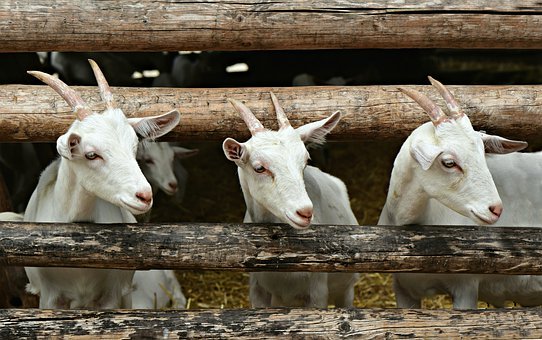 Lytt til «De tre bukkene Bruse» en gang til. Hvilke eventyrtrekk kan du huske?Dar kartą perklausyk „Tris ožius Žebrius “. Kas rodo, kad šis kūrinys yra pasaka? Išvardink keletą pasakų bruožų.Lille bukken Bruse Mažiausias ožiukas ŽebriukasTrollet Trolis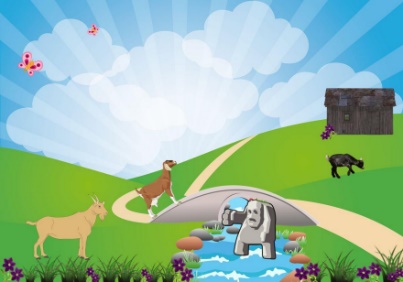 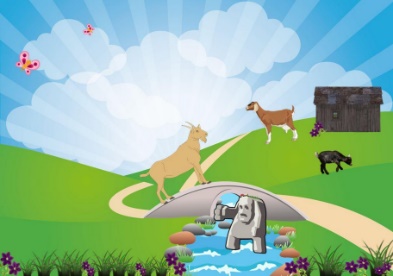 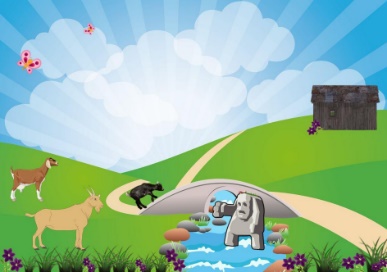 Innledning/ PradžiaHoveddel/ Pagrindinė dalisAvsluttning/ PabaigaStyggBjaurusKortTrumpasStorDidelisTynnPlonasTjukkStorasBilligPigusSnillGerasLettLengvasDyrBrangusMettSotusLangIlgasPenGražusTungSunkusLitenMažasSultenAlkanasSlemBlogasBegynnelsePradžiaDet var en gang ...Vieną kartą....